18-24.05.20 г.  	Гр.11, 15, 17	Предмет  ХимияВнимательно изучите лекцию,  написать конспект в тетради и выполните задание.  Отправьте на соответствующий сайт.Тема: Обратимость химических реакций. Химическое равновесие.Все химические реакции делятся на обратимые и необратимые. Необратимые реакции – это реакции, которые идут только в одном направлении. Необратимыми являются реакции горения (например, реакция горения метана), большинство реакций тэрмического разложения сложных веществ (например, реакция разложения перманганата калия), необратимыми являются большинство реакций, в результате которых образуется газ (например, реакция карбоната калия с серной кислотой), образуется осадок (например, в реакции соляной кислоты с нитратом серебра один), или если образуется малодиссоциирующее вещество (например, в реакции азотной кислоты и гидроксида натрия).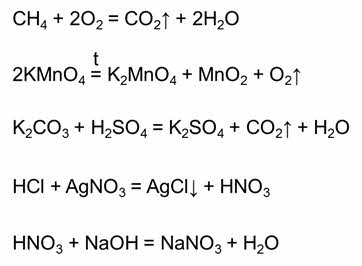 Смещение химического равновесияОсновная статья: Принцип Ле Шателье — БраунаПринцип работы: если на систему воздействовать, то она противодействует.Положение химического равновесия зависит от следующих параметров реакции: температуры, давления и концентрации. Влияние, которое оказывают эти факторы на химическую реакцию, подчиняется закономерности, которая была высказана в общем виде в 1884 году французским учёным Ле Шателье.Влияние температурыПри увеличении температуры химическое равновесие смещается в сторону эндотермической (поглощение) реакции, а при понижении — в сторону экзотермической (выделение) реакции.{\displaystyle {\ce {CaCO3 <=> CaO + CO2 - Q}}}При повышении температуры, равновесие смещается в сторону оксида кальция, при понижении — в сторону карбоната.{\displaystyle {\ce {N2 + 3 H2 <=> 2 NH3 + Q}}} При повышении температуры, равновесие смещается в сторону простых веществ, при понижении — в сторону аммиака.Влияние давления   При повышении давления химическое равновесие смещается в сторону меньшего объёма веществ, а при понижении — в сторону большего объёма. Этот принцип действует только на газы, то есть если в реакции участвуют твёрдые вещества, то они в расчёт не берутся.{\displaystyle {\ce {CaCO3 <=> CaO + CO2 ^}}}При повышении давления, равновесие смещается в сторону карбоната кальция, а при понижении — в сторону оксидов.Влияние концентраций реагентов и продуктовПри увеличении концентрации одного из исходных веществ или удаления из реакционной смеси продуктов, химическое равновесие смещается в сторону продуктов реакции, и наоборот.{\displaystyle {\ce {HF <=> H+ + F-}}}При подкислении раствора (увеличении концентрации H+) или введении соли, содержащей одноименный ион, будет увеличиваться концентрация недиссоциированной кислоты, а добавление щёлочи свяжет H+ в молекулы воды и увеличит концентрацию фторид-ионов.Катализаторы не влияют на смещение химического равновесияТестовое задание «Химическое равновесие»1. Химическое равновесие в системе2NO(г) + O2 (г)  = 2NO2 (г) + Qсмещается в сторону образования продукта реакции при1) повышении давления2) повышении температуры3) понижении давления4) применении катализатора2. Состояние химического равновесия характеризуется1) прекращением протекания прямой и обратной химической реакций2) равенством скоростей прямой и обратной реакций3) равенством суммарной массы продуктов суммарной массе реагентов4) равенства суммарного количества вещества продуктов суммарному количеству вещества реагентов3. При изменении давления химическое равновесие не смещается в реакции1) СО(г) + Сl2 (г) ↔ СОСl2 (г)2) СО2(г) + С↔ 2СО(г)3) 2СО(г) + О2(г) ↔2СО2(г)4) С + О2 (г) ↔СО2(г)4. Введение катализатора в систему, находящуюся в состоянии динамического равновесия1) увеличит скорость только прямой реакции2) увеличит скорость только обратной реакции3) увеличит скорость как прямой, так и обратной реакции4) не оказывает влияние на скорость ни прямой, ни обратной реакции5. Давление не влияет на состояние химического равновесия следующей химической реакции             1) 2SO2 + O2 ↔ 2SO3             2) 3Н2 + N2 ↔ 2NH3             3) CO + Cl2 ↔ COCl2             4) Н2 + Cl2 ↔ 2HCl6. Химическое равновесие в системе2СО(г) ↔ СО2 (г) + С(т)+ 173 кДж   можно сместить в сторону продуктов реакции при1) повышении давления2) повышении температуры3) понижении давления,4) использовании катализатора7. В какой системе увеличение давления и понижение температуры смещает химическое равновесие в сторону продуктов реакции?1) 2SO2(г) + O2(г) ↔ 2SО3(г) + Q2) N2(г) + О2(г) ↔  2NO(г) – Q3) CO2(г) + 2C(тв.)↔2CO(г) – Q4) 2NH3(г) ↔N2(г) + 3H2(г) – Q8. Изменение давления оказывает влияние на смешение равновесия в системе:1) 2SO2(г) + О2(г) ↔2SO3(г)2) СО(г) + Н2О(г) ↔ СО2(г) + Н2(г)3) 2НI(г) ↔ Н2(г) + I2(г)4) N2(г) + О2(г) ↔2NO(г)9. При одновременном повышении температуры и понижении давления химическое равновесие сместится вправо в системе1) Н2(г) + S(тв) ↔ H2S(г) + Q2) 2NH3(г) ↔ N2(г) + 3Н2(г) - Q3) 2SО2(г) + О2(г) ↔ 2SО3(г) + Q    4) 2HC1(г) ↔H2(г) + Cl2(г) - Q10. На смешение химического равновесия в системе N2 + 3Н2↔2NH3 + Qне оказывает влияния1) понижение температуры2) повышение давления3) удаление аммиака из зоны реакции4) применение катализатора